1.1	examinar atribuciones adicionales de espectro al servicio móvil a título primario e identificar bandas de frecuencias adicionales para las telecomunicaciones móviles internacionales (IMT) así como las disposiciones transitorias conexas, para facilitar el desarrollo de aplicaciones terrenales móviles de banda ancha, de conformidad con la Resolución 233 (CMR-12);Resolución 233 (CMR-12): Estudios sobre asuntos relacionados con las frecuencias de las telecomunicaciones móviles internacionales y otras aplicaciones terrenales del servicio móvil de banda anchaIntroducciónA continuación se indican las propuestas de las Administraciones de la CRC en relación con las bandas de frecuencia indicadas en el Informe de la RPC.Las Administraciones de la CRC también consideran que las bandas de frecuencia no incluidas en la lista no deben examinarse en el marco del punto 1.1 del orden del día de la CMR-15.PropuestasARTÍCULO 5Atribuciones de frecuenciaSección IV – Cuadro de atribución de bandas de frecuencias
(Véase el número 2.1)

NOC	RCC/8A1/1460-890 MHzMotivos:	La exhaustiva utilización de la banda de frecuencias 470-694/698 MHz por el servicio de radiodifusión y los resultados de los estudios que indican la dificultad de compartición entre el SM y el SR.NOC	RCC/8A1/21 300-1 525 MHzMotivos:	La exhaustiva utilización de la banda de frecuencias 1 350-1 400 MHz por el SRL y el SRN con arreglo al número 5.338 y los resultados de los estudios que indican la dificultad de compartición entre el SM, el SRL y el SRN; la exhaustiva utilización de la banda de frecuencias 1 427-1 525 MHz por la telemedida aeronáutica que funciona con arreglo a los números 5.342 y 4.10 del RR y los resultados de los estudios que indican la dificultad de compartición entre los sistemas IMT y la telemedida aeronáutica.NOC	RCC/8A1/31 660-1 710 MHzMotivos:	La exhaustiva utilización de la banda de frecuencias 1 695-1 710 MHz por el servicio de meteorología por satélite (espacio-Tierra) y los resultados de los estudios que indican la dificultad de compartición entre el SM y el servicio de meteorología por satélite (espacio-Tierra).NOC	RCC/8A1/42 700-4 800 MHzMotivos:	La exhaustiva utilización de las bandas de frecuencias 2 700-2 900 MHz y 3 300-3 400 MHz por el SRL y los resultados de los estudios que indican la dificultad de compartición entre el SM y el SRL; así como la exhaustiva utilización de las bandas de frecuencias 3 600-3 700 MHz, 3 700-3 800 MHz y 3 800-4 200 MHz (espacio-Tierra) y los resultados de los estudios que indican la dificultad de compartición entre el SM y el SFS (espacio-Tierra). En el caso de la banda 3 400-3 600 MHz, no se requiere adoptar ninguna otra medida en lo que respecta a las atribuciones al SM y la identificación para las IMT con arreglo al número 5.430A del RR.NOC	RCC/8A1/52 700-4 800 MHzMotivos:	La exhaustiva utilización de la banda de frecuencias 4 500-4 800 MHz (espacio-Tierra) y los resultados de los estudios que indican la dificultad de compartición entre SM y el SFS (espacio-Tierra).NOC	RCC/8A1/64 800-5 570 MHzMotivos:	La exhaustiva utilización de la banda de frecuencias 5 350-5 470 MHz por el SRL y los resultados de los estudios que indican la dificultad de compartición entre SM y el SRL.NOC	RCC/8A1/75 570-7 250 MHzMotivos:	La exhaustiva utilización de la banda de frecuencias 5 725-5 850 MHz por el SRL y la falta de estudios pertinentes sobre la compatibilidad del SM y el SRL.MOD	RCC/8A1/82 700-4 800 MHzMotivos:	Identificar la banda de frecuencias 4 400-4 500 MHz para las IMT.ADD	RCC/8A1/95.A11	La banda de frecuencias 4 400-4 500 MHz se ha identificado para su utilización por las administraciones que deseen introducir las Telecomunicaciones Móviles Internacionales (IMT). Dicha identificación no excluye el uso de esta banda por ninguna aplicación de los servicios a los cuales está atribuida y no implica prioridad alguna en el Reglamento de Radiocomunicaciones.Motivos:	Identificar la banda de frecuencias 4 400-4 500 MHz para las IMT.MOD	RCC/8A1/104 800-5 570 MHzMotivos:	Identificar la banda de frecuencias 4 800-4 990 MHz para las IMT.ADD	RCC/8A1/115.B11	La banda de frecuencias 4 800-4 990 MHz se ha identificado para su utilización por las administraciones que deseen introducir las Telecomunicaciones Móviles Internacionales (IMT). Dicha identificación no excluye el uso de esta banda por ninguna aplicación de los servicios a los cuales está atribuida y no implica prioridad alguna en el Reglamento de Radiocomunicaciones.Motivos:	Identificar la banda de frecuencias 4 800-4 990 MHz para las IMT.MOD	RCC/8A1/125 570-7 250 MHzMotivos:	Identificar la banda de frecuencias 5 925-6 425 MHz para las IMT.ADD	RCC/8A1/135.C11	La banda de frecuencias 5 925-6 425 MHz se ha identificado para su utilización por las administraciones que deseen introducir las Telecomunicaciones Móviles Internacionales (IMT). Dicha identificación no excluye su uso por ninguna aplicación de los servicios a los cuales están atribuidas y no implica prioridad alguna en el RR. Véase el proyecto de nueva Resolución [RCC-A11-5925TO6425MHZ] (CMR-15).Motivos:	Identificar la banda de frecuencias 5 925-6 425 MHz para las IMT y establecer restricciones adicionales sobre la utilización de estaciones IMT a fin de proteger las estaciones espaciales del SFS contra la interferencia combinada de estaciones IMT.ADD	RCC/8A1/14Proyecto de nueva Resolución [RCC-A11-5925TO6425MHz] (CMR-15)Utilización de la banda de frecuencias 5 925-6 425 MHz 
por el servicio móvil para sistemas IMTLa Conferencia Mundial de Radiocomunicaciones (Ginebra, 2015),considerandoa)	que esta Conferencia ha identificado la banda de frecuencias 5 925-6 425 MHz para las IMT;b)	que la banda de frecuencias 5 925-6 425 MHz está atribuida en todo el mundo a título primario al servicio fijo por satélite (SFS) (Tierra-espacio);с)	que la banda de frecuencias 5 925-6 425 MHz también está atribuida al servicio móvil a título primario;d)	que los resultados de los estudios del UIT-R indican que la compartición de la banda de frecuencias 5 925-6 425 MHz entre los sistemas de IMT y los satélites del SFS es factible en determinadas condiciones;e)	que es necesario especificar un límite de p.i.r.e. apropiado y restricciones operacionales para los sistemas de IMT en el servicio móvil en la banda de frecuencias 5 925-6 425 MHz a fin de proteger los receptores del SFS a bordo de satélites,considerando ademása)	que la interferencia de una única estación de IMT, en cumplimiento de las restricciones operacionales estipuladas en el resuelve 2, no ocasionará por sí misma ninguna interferencia inaceptable a receptores del SFS a bordo de satélites en la banda 5 925-6 425 MHz;b)	que cabe la posibilidad de que estos receptores experimenten un efecto inaceptable debido a la interferencia combinada procedente de estaciones de IMT, especialmente en el caso de que proliferen estos sistemas;c)	que la instalación mundial de estaciones de IMT tendrá un efecto combinado en los receptores del SFS a bordo de satélites y que quizás las administraciones no puedan determinar la fuente de la interferencia y el número de estaciones de IMT que funcionan simultáneamente,reconociendoa)	que puede recurrirse a los métodos de cálculos indicados en el Apéndice 8 del Reglamento de Radiocomunicaciones de la UIT para calcular la interferencia combinada a receptores de satélites del SFS causada por estaciones IMT;b)	que en la Recomendación UIT-R S.1432 se proporcionan los criterios de interferencia de los receptores del SFS a bordo de satélites sobre la base de la relación ΔT/T;c)	que las estaciones IMT en el servicio móvil se deben desplegar de modo que se ofrezca, en promedio, una distribución casi uniforme de la carga del espectro en la banda 5 925-6 425 MHz utilizada por dichas estaciones a fin de mejorar la compartición con los servicios de satélite;d)	que la utilización de la banda de frecuencias 5 925-6 425 MHz por sistemas de IMT provocará un considerable aumento de la capacidad a fin de hacer frente a los requisitos de espectro adicionales para IMT;e)	que las administraciones han de garantizar que las estaciones de IMT cumplen las técnicas de reducción de la interferencia requeridas, por ejemplo mediante procedimientos normativos o equipos,resuelve1	que, en la banda de frecuencias 5 925-6 425 MHz, las estaciones de IMT se utilicen exclusivamente en interiores, con una máxima p.i.r.e. media1 de 15 dBm;2	que si la banda de frecuencias que cualquier administración pone a disposición de los sistemas de IMT es inferior a 500 MHz, el límite de potencia del resuelve 1 se reduzca de acuerdo con el cálculo siguiente: reducción = 10 × log(500/B) en dB, siendo B la anchura de banda disponible para los sistemas IMT, en MHz,invita a las administracionesa adoptar la reglamentación apropiada, conforme a las disposiciones indicadas en el resuelve anterior, si tienen previsto permitir el funcionamiento de estaciones de IMT en la banda de frecuencias 5 925-6 425 MHz;a comprobar si los niveles de interferencia combinada causada por estaciones IMT han rebasado, o rebasarán en el futuro, el criterio de ΔT/T en los receptores del SFS a bordo de satélites que figura en la Recomendación UIT-R S.1432 a fin de que una futura Conferencia competente pueda adoptar las medidas adecuadas.Motivos:	Establecer restricciones adicionales sobre la utilización de estaciones IMT a fin de proteger las estaciones espaciales del SFS contra la interferencia combinada causada por estaciones IMT en la banda de frecuencias 5 925-6 425 MHz.______________Conferencia Mundial de Radiocomunicaciones (CMR-15)
Ginebra, 2-27 de noviembre de 2015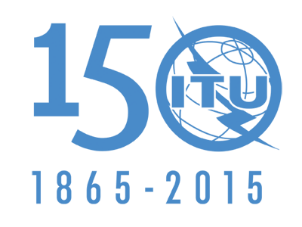 UNIÓN INTERNACIONAL DE TELECOMUNICACIONESSESIÓN PLENARIAAddéndum 1 al
Documento 8-S5 de junio de 2015Original: rusoPropuestas Comunes de la Comunidad Regional de ComunicacionesPropuestas Comunes de la Comunidad Regional de ComunicacionesPROPUESTAS PARA LOS TRABAJOS DE LA CONFERENCIAPROPUESTAS PARA LOS TRABAJOS DE LA CONFERENCIAPunto 1.1 del orden del díaPunto 1.1 del orden del díaNo.Banda de frecuencias
MHzMétodo propuestoSección del Informe de la RPC1470-694/698No modificar (Método A)1/1.1/5.121 350-1 400No modificar (Método A)1/1.1/5.231 427-1 452No modificar (Método A)1/1.1/5.341 452-1 492No modificar (Método A)1/1.1/5.451 492-1 518No modificar (Método A)1/1.1/5.561 518-1 525No modificar (Método A)1/1.1/5.671 695-1 710No modificar (Método A)1/1.1/5.782 700-2 900No modificar (Método A)1/1.1/5.893 300-3 400No modificar (Método A)1/1.1/5.9103 400-3 600No modificar (Método A)1/1.1/5.10113 600-3 700No modificar (Método A)1/1.1/5.11123 700-3 800No modificar (Método A)1/1.1/5.12133 800-4 200No modificar (Método A)1/1.1/5.13144 400-4 500Especificar una banda de frecuencias para las IMT en una nueva nota (Método C (sin opciones))1/1.1/5.14154 500-4 800No modificar (Método A)1/1.1/5.15164 800-4 990Especificar una banda de frecuencias para las IMT en una nueva nota (Método C (sin opciones))1/1.1/5.16175 350-5 470No modificar (Método A)1/1.1/5.17185 725-5 850No modificar (Método A)1/1.1/5.18195 925-6 425Especificar una banda de frecuencias para las IMT en una nueva nota con referencia a una nueva Resolución que establezca los límites reglamentarios de p.i.r.e. para las estaciones IMT y limite el despliegue de IMT en interiores.1/1.1/5.19Atribución a los serviciosAtribución a los serviciosAtribución a los serviciosRegión 1Región 2Región 3470-790RADIODIFUSIÓN5.149  5.291A  5.294  5.296  5.300  5.304  5.306  5.311A  5.312  5.312A470-512RADIODIFUSIÓNFijoMóvil5.292  5.293470-585FIJOMÓVILRADIODIFUSIÓN5.291  5.298470-790RADIODIFUSIÓN5.149  5.291A  5.294  5.296  5.300  5.304  5.306  5.311A  5.312  5.312A512-608RADIODIFUSIÓN5.297470-585FIJOMÓVILRADIODIFUSIÓN5.291  5.298470-790RADIODIFUSIÓN5.149  5.291A  5.294  5.296  5.300  5.304  5.306  5.311A  5.312  5.312A512-608RADIODIFUSIÓN5.297585-610FIJOMÓVILRADIODIFUSIÓNRADIONAVEGACIÓN5.149  5.305  5.306  5.307470-790RADIODIFUSIÓN5.149  5.291A  5.294  5.296  5.300  5.304  5.306  5.311A  5.312  5.312A608-614RADIOASTRONOMÍAMóvil por satélite salvo móvil
aeronáutico por satélite
(Tierra-espacio)585-610FIJOMÓVILRADIODIFUSIÓNRADIONAVEGACIÓN5.149  5.305  5.306  5.307470-790RADIODIFUSIÓN5.149  5.291A  5.294  5.296  5.300  5.304  5.306  5.311A  5.312  5.312A608-614RADIOASTRONOMÍAMóvil por satélite salvo móvil
aeronáutico por satélite
(Tierra-espacio)610-890FIJOMÓVIL 5.313A  5.317ARADIODIFUSIÓN470-790RADIODIFUSIÓN5.149  5.291A  5.294  5.296  5.300  5.304  5.306  5.311A  5.312  5.312A614-698RADIODIFUSIÓNFijoMóvil5.293  5.309  5.311A610-890FIJOMÓVIL 5.313A  5.317ARADIODIFUSIÓN470-790RADIODIFUSIÓN5.149  5.291A  5.294  5.296  5.300  5.304  5.306  5.311A  5.312  5.312A698-806MÓVIL 5.313B  5.317ARADIODIFUSIÓNFijo5.293  5.309  5.311A610-890FIJOMÓVIL 5.313A  5.317ARADIODIFUSIÓN790-862FIJOMÓVIL salvo móvil aeronáutico 5.316B  5.317ARADIODIFUSIÓN5.312  5.314  5.315  5.316
5.316A  5.319698-806MÓVIL 5.313B  5.317ARADIODIFUSIÓNFijo5.293  5.309  5.311A610-890FIJOMÓVIL 5.313A  5.317ARADIODIFUSIÓN790-862FIJOMÓVIL salvo móvil aeronáutico 5.316B  5.317ARADIODIFUSIÓN5.312  5.314  5.315  5.316
5.316A  5.319806-890FIJOMÓVIL 5.317ARADIODIFUSIÓN610-890FIJOMÓVIL 5.313A  5.317ARADIODIFUSIÓN862-890FIJOMÓVIL salvo móvil
aeronáutico 5.317ARADIODIFUSIÓN 5.322806-890FIJOMÓVIL 5.317ARADIODIFUSIÓN610-890FIJOMÓVIL 5.313A  5.317ARADIODIFUSIÓN
5.319  5.323
5.317  5.3185.149  5.305  5.306  5.307
5.311A  5.320Atribución a los serviciosAtribución a los serviciosAtribución a los serviciosRegión 1Región 2Región 31 350-1 400FIJOMÓVILRADIOLOCALIZACIÓN5.149  5.338  5.338A  5.3391 350-1 400	RADIOLOCALIZACIÓN  5.338A	5.149  5.334  5.3391 350-1 400	RADIOLOCALIZACIÓN  5.338A	5.149  5.334  5.3391 400-1 427	EXPLORACIÓN DE LA TIERRA POR SATÉLITE (pasivo)	RADIOASTRONOMÍA	INVESTIGACIÓN ESPACIAL (pasivo)	5.340  5.3411 400-1 427	EXPLORACIÓN DE LA TIERRA POR SATÉLITE (pasivo)	RADIOASTRONOMÍA	INVESTIGACIÓN ESPACIAL (pasivo)	5.340  5.3411 400-1 427	EXPLORACIÓN DE LA TIERRA POR SATÉLITE (pasivo)	RADIOASTRONOMÍA	INVESTIGACIÓN ESPACIAL (pasivo)	5.340  5.3411 427-1 429	OPERACIONES ESPACIALES (Tierra-espacio)	FIJO	MÓVIL salvo móvil aeronáutico	5.338A  5.3411 427-1 429	OPERACIONES ESPACIALES (Tierra-espacio)	FIJO	MÓVIL salvo móvil aeronáutico	5.338A  5.3411 427-1 429	OPERACIONES ESPACIALES (Tierra-espacio)	FIJO	MÓVIL salvo móvil aeronáutico	5.338A  5.3411 429-1 452FIJOMÓVIL salvo móvil aeronáutico
5.338A  5.341  5.3421 429-1 452FIJOMÓVIL  5.343
5.338A  5.3411 429-1 452FIJOMÓVIL  5.343
5.338A  5.3411 452-1 492FIJOMÓVIL salvo móvil aeronáuticoRADIODIFUSIÓN RADIODIFUSIÓN POR
SATÉLITE  5.208B 
5.341  5.342  5.3451 452-1 492FIJOMÓVIL  5.343RADIODIFUSIÓN   RADIODIFUSIÓN POR SATÉLITE  5.208B  

5.341  5.344  5.3451 452-1 492FIJOMÓVIL  5.343RADIODIFUSIÓN   RADIODIFUSIÓN POR SATÉLITE  5.208B  

5.341  5.344  5.3451 492-1 518FIJOMÓVIL salvo móvil aeronáutico1 492-1 518FIJOMÓVIL  5.3431 492-1 518FIJOMÓVIL5.341  5.3425.341  5.3445.3411 518-1 525FIJOMÓVIL salvo móvil aeronáuticoMÓVIL POR SATÉLITE
(espacio-Tierra)  5.348  5.348A
5.348B  5.351A
5.341  5.3421 518-1 525FIJOMÓVIL  5.343MÓVIL POR SATÉLITE
(espacio-Tierra)  5.348  5.348A
5.348B  5.351A
5.341  5.3441 518-1 525FIJOMÓVILMÓVIL POR SATÉLITE
(espacio-Tierra)  5.348  5.348A
5.348B  5.351A
5.3411 518-1 525FIJOMÓVIL salvo móvil aeronáuticoMÓVIL POR SATÉLITE
(espacio-Tierra)  5.348  5.348A
5.348B  5.351A
5.341  5.3421 518-1 525FIJOMÓVIL  5.343MÓVIL POR SATÉLITE
(espacio-Tierra)  5.348  5.348A
5.348B  5.351A
5.341  5.3441 518-1 525FIJOMÓVILMÓVIL POR SATÉLITE
(espacio-Tierra)  5.348  5.348A
5.348B  5.351A
5.341Atribución a los serviciosAtribución a los serviciosAtribución a los serviciosRegión 1Región 2Región 31 690-1 700AYUDAS A LA METEOROLOGÍAMETEOROLOGÍA POR SATÉLITE (espacio-Tierra)FijoMóvil salvo móvil aeronáutico1 690-1 700	AYUDAS A LA METEOROLOGÍA	METEOROLOGÍA POR SATÉLITE (espacio-Tierra)1 690-1 700	AYUDAS A LA METEOROLOGÍA	METEOROLOGÍA POR SATÉLITE (espacio-Tierra)5.289  5.341  5.382	5.289  5.341  5.381	5.289  5.341  5.3811 700-1 710FIJOMETEOROLOGÍA POR SATÉLITE (espacio-Tierra)		MÓVIL salvo móvil aeronáutico1 700-1 710FIJOMETEOROLOGÍA POR SATÉLITE (espacio-Tierra)		MÓVIL salvo móvil aeronáutico1 700-1 710FIJOMETEOROLOGÍA POR SATÉLITE (espacio-Tierra)MÓVIL salvo móvil aeronáutico		5.289  5.341		5.289  5.3415.289  5.341  5.384Atribución a los serviciosAtribución a los serviciosAtribución a los serviciosRegión 1Región 2Región 32 700-2 900	RADIONAVEGACIÓN AERONÁUTICA  5.337					Radiolocalización					5.423  5.4242 700-2 900	RADIONAVEGACIÓN AERONÁUTICA  5.337					Radiolocalización					5.423  5.4242 700-2 900	RADIONAVEGACIÓN AERONÁUTICA  5.337					Radiolocalización					5.423  5.4242 900-3 100	RADIOLOCALIZACIÓN  5.424A	RADIONAVEGACIÓN  5.426				5.425  5.4272 900-3 100	RADIOLOCALIZACIÓN  5.424A	RADIONAVEGACIÓN  5.426				5.425  5.4272 900-3 100	RADIOLOCALIZACIÓN  5.424A	RADIONAVEGACIÓN  5.426				5.425  5.4273 100-3 300	RADIOLOCALIZACIÓN				Exploración de la Tierra por satélite (activo)				Investigación espacial (activo)				5.149  5.4283 100-3 300	RADIOLOCALIZACIÓN				Exploración de la Tierra por satélite (activo)				Investigación espacial (activo)				5.149  5.4283 100-3 300	RADIOLOCALIZACIÓN				Exploración de la Tierra por satélite (activo)				Investigación espacial (activo)				5.149  5.4283 300-3 400RADIOLOCALIZACIÓN3 300-3 400RADIOLOCALIZACIÓNAficionadosFijoMóvil3 300-3 400RADIOLOCALIZACIÓNAficionados5.149  5.429  5.4305.1495.149  5.4293 400-3 600FIJOFIJO POR SATÉLITE
(espacio-Tierra)Móvil  5.430ARadiolocalización5.4313 400-3 500FIJOFIJO POR SATÉLITE
(espacio-Tierra)AficionadoMóvil  5.431ARadiolocalización  5.4335.2823 400-3 500FIJOFIJO POR SATÉLITE
(espacio-Tierra)AficionadoMóvil  5.432BRadiolocalización  5.4335.282  5.432  5.432A3 400-3 600FIJOFIJO POR SATÉLITE
(espacio-Tierra)Móvil  5.430ARadiolocalización5.4313 500-3 700FIJOFIJO POR SATÉLITE
(espacio-Tierra)MÓVIL salvo móvil aeronáuticoRadiolocalización  5.4333 500-3 600FIJOFIJO POR SATÉLITE
(espacio-Tierra)MÓVIL salvo móvil aeronáutico  5.433ARadiolocalización  5.4333 600-4 200FIJOFIJO POR SATÉLITE
(espacio-Tierra)Móvil3 600-3 700FIJOFIJO POR SATÉLITE
(espacio-Tierra)MÓVIL salvo móvil aeronáuticoRadiolocalización5.4353 600-4 200FIJOFIJO POR SATÉLITE
(espacio-Tierra)Móvil3 700-4 200FIJOFIJO POR SATÉLITE (espacio-Tierra)MÓVIL salvo móvil aeronáutico3 700-4 200FIJOFIJO POR SATÉLITE (espacio-Tierra)MÓVIL salvo móvil aeronáuticoAtribución a los serviciosAtribución a los serviciosAtribución a los serviciosRegión 1Región 2Región 34 500-4 800	FIJO		FIJO POR SATÉLITE (espacio-Tierra)  5.441		MÓVIL  5.440A4 500-4 800	FIJO		FIJO POR SATÉLITE (espacio-Tierra)  5.441		MÓVIL  5.440A4 500-4 800	FIJO		FIJO POR SATÉLITE (espacio-Tierra)  5.441		MÓVIL  5.440AAtribución a los serviciosAtribución a los serviciosAtribución a los serviciosRegión 1Región 2Región 35 350-5 460	EXPLORACIÓN DE LA TIERRA POR SATÉLITE (activo)  5.448B	RADIOLOCALIZACIÓN  5.448D	RADIONAVEGACIÓN AERONÁUTICA  5.449	INVESTIGACIÓN ESPACIAL (activo)  5.448C5 350-5 460	EXPLORACIÓN DE LA TIERRA POR SATÉLITE (activo)  5.448B	RADIOLOCALIZACIÓN  5.448D	RADIONAVEGACIÓN AERONÁUTICA  5.449	INVESTIGACIÓN ESPACIAL (activo)  5.448C5 350-5 460	EXPLORACIÓN DE LA TIERRA POR SATÉLITE (activo)  5.448B	RADIOLOCALIZACIÓN  5.448D	RADIONAVEGACIÓN AERONÁUTICA  5.449	INVESTIGACIÓN ESPACIAL (activo)  5.448C5 460-5 470	RADIONAVEGACIÓN  5.449	EXPLORACIÓN DE LA TIERRA POR SATÉLITE (activo)	INVESTIGACIÓN ESPACIAL (activo)	RADIOLOCALIZACIÓN  5.448D	5.448B5 460-5 470	RADIONAVEGACIÓN  5.449	EXPLORACIÓN DE LA TIERRA POR SATÉLITE (activo)	INVESTIGACIÓN ESPACIAL (activo)	RADIOLOCALIZACIÓN  5.448D	5.448B5 460-5 470	RADIONAVEGACIÓN  5.449	EXPLORACIÓN DE LA TIERRA POR SATÉLITE (activo)	INVESTIGACIÓN ESPACIAL (activo)	RADIOLOCALIZACIÓN  5.448D	5.448BAtribución a los serviciosAtribución a los serviciosAtribución a los serviciosRegión 1Región 2Región 35 725-5 830FIJO POR SATÉLITE
(Tierra-espacio)RADIOLOCALIZACIÓNAficionados5 725-5 830		RADIOLOCALIZACIÓN		Aficionados5 725-5 830		RADIOLOCALIZACIÓN		Aficionados5.150  5.451  5.453  5.455  5.456		5.150  5.453  5.455		5.150  5.453  5.4555 830-5 850FIJO POR SATÉLITE
(Tierra-espacio)RADIOLOCALIZACIÓNAficionadosAficionados por satélite
(espacio-Tierra)5 830-5 850		RADIOLOCALIZACIÓN		Aficionados		Aficionados por satélite (espacio-Tierra)5 830-5 850		RADIOLOCALIZACIÓN		Aficionados		Aficionados por satélite (espacio-Tierra)5.150  5.451  5.453  5.455  5.456		5.150  5.453  5.455		5.150  5.453  5.455Atribución a los serviciosAtribución a los serviciosAtribución a los serviciosRegión 1Región 2Región 34 400-4 500	FIJO					MÓVIL  5.440A4 400-4 500	FIJO					MÓVIL  5.440A4 400-4 500	FIJO					MÓVIL  5.440AAtribución a los serviciosAtribución a los serviciosAtribución a los serviciosRegión 1Región 2Región 34 800-4 990	FIJO	MÓVIL  5.440A 5.442	Radioastronomía	5.149  5.339  5.4434 800-4 990	FIJO	MÓVIL  5.440A 5.442	Radioastronomía	5.149  5.339  5.4434 800-4 990	FIJO	MÓVIL  5.440A 5.442	Radioastronomía	5.149  5.339  5.443Atribución a los serviciosAtribución a los serviciosAtribución a los serviciosRegión 1Región 2Región 35 925-6 700	FIJO  5.457				FIJO POR SATÉLITE (Tierra-espacio)  5.457A  5.457B				MÓVIL  5.457C				5.149  5.440  5.4585 925-6 700	FIJO  5.457				FIJO POR SATÉLITE (Tierra-espacio)  5.457A  5.457B				MÓVIL  5.457C				5.149  5.440  5.4585 925-6 700	FIJO  5.457				FIJO POR SATÉLITE (Tierra-espacio)  5.457A  5.457B				MÓVIL  5.457C				5.149  5.440  5.458